																									NO. 46JOURNALOF THESENATEOF THESTATE OF SOUTH CAROLINAREGULAR SESSION BEGINNING TUESDAY, JANUARY 10, 2017_________TUESDAY, MARCH 28, 2017Tuesday, March 28, 2017(Statewide Session)Indicates Matter StrickenIndicates New Matter	The Senate assembled at 2:00 P.M., the hour to which it stood adjourned, and was called to order by the PRESIDENT.	A quorum being present, the proceedings were opened with a devotion by the Chaplain as follows:1 Samuel 12:23 NIV	“As for me, far be it from me that I should sin against the Lord by failing to pray for you.”	Let us pray. Almighty God, it is difficult to pray for those with whom we disagree, especially if we have decided that they are wrong. Yet that is precisely what You call us to do. Often we self-righteously neglect in our prayers the very people who need Your blessing and Your guidance.	Remind us O God, that You and You alone have the power to change the hearts and minds of people if we will earnestly and faithfully pray for them. Help us to resist the temptation to be judgmental and hostile towards those who have caused us harm. May we remember Your word that says, “Judgement is mine says the Lord” and help us to focus on healing and not hurting.  In Your holy name we pray, Amen.	The PRESIDENT called for Petitions, Memorials, Presentments of Grand Juries and such like papers.Point of Quorum	At 2:04 P.M., Senator LEATHERMAN made the point that a quorum was not present.  It was ascertained that a quorum was not present.Call of the Senate	Senator LEATHERMAN moved that a Call of the Senate be made.  The following Senators answered the Call:Alexander	Bennett	CampbellClimer	Corbin	CromerDavis	Fanning	GambrellGoldfinch	Gregory	GroomsJohnson	Kimpson	LeathermanMalloy	Martin	MasseyMatthews, John	Matthews, Margie	NicholsonPeeler	Rice	SabbScott	Senn	SetzlerShealy	Sheheen	TalleyTimmons	Turner	VerdinWilliams	Young	A quorum being present, the Senate resumed.MESSAGE FROM THE GOVERNORThe following appointments were transmitted by the Honorable Henry Dargan McMaster:Statewide AppointmentsInitial Appointment, South Carolina State Ethics Commission, with the term to commence April 1, 2017, and to expire April 1, 2020At-Large, Governor (other than Governor’s political party):Brandolyn T. Pinkston, 5 Woodlands Ridge Court, Columbia, SC 29229 VICE None, Commission has beeen reconstitutedReferred to the Committee on Judiciary.Initial Appointment, South Carolina State Ethics Commission, with the term to commence April 1, 2017, and to expire April 1, 2020At-Large, Governor (other than Governor’s political party):Ashleigh R. Wilson, 4709 Faulkland Road, Columbia, SC 29210 VICE None, Commission has been reconstitutedReferred to the Committee on Judiciary.MESSAGE FROM THE GOVERNOR
State of South Carolina
Office of the GovernorMarch 28, 2017
Mr. President and Members of the Senate: 	I am transmitting herewith notice of my intent to withdraw my nomination of Mr. Christopher H. Brownlee for appointment to the State Ethics Commission. Respectfully,Henry Dargan McMasterWithdrawal of Statewide Appointment	On motion of Senator RANKIN, the Senate acceded to the Governor's request and the Clerk was directed to return the appointment to the Governor. Initial Appointment, South Carolina State Ethics Commission, with the term to commence April 1, 2017, and to expire April 1, 2022At-Large - Gubernatorial:Christopher H. Brownlee, 658 Tailwater Bend, Lexington, SC 29072 VICE None, Commission has been reconstituted.Doctor of the DaySenator McLEOD introduced Dr. Helmut Albrecht of Columbia, S.C., Doctor of the Day.Leave of Absence	At 2:13 P.M., Senator CROMER requested a leave of absence for Senator CAMPSEN for the day.Expression of Personal Interest	Senator CAMPBELL rose for an Expression of Personal Interest.Expression of Personal Interest	Senator LEATHERMAN rose for an Expression of Personal Interest.Expression of Personal Interest	Senator JOHNSON rose for an Expression of Personal Interest.CO-SPONSORS ADDED	The following co-sponsors were added to the respective Bills:S. 565		Sen. CampbellS. 578		Sens. Climer, FanningREMOVED FROM CONSENT CALENDAR 	S. 131 -- Senators McLeod, Hutto, Jackson, Kimpson, M.B. Matthews, Fanning, Shealy and Senn:  A BILL TO AMEND SECTION 16-17-420, CODE OF LAWS OF SOUTH CAROLINA, 1976, RELATING TO OFFENSES INVOLVING DISTURBING SCHOOLS, SO AS TO RESTRUCTURE THE OFFENSES TO PROVIDE A DELINEATED LIST OF THOSE ACTIONS WHICH INVOLVE DISTURBING SCHOOLS, TO REVISE THE PENALTY FOR A VIOLATION OF A DISTURBING SCHOOLS OFFENSE, AND TO PROVIDE AN EXCEPTION FOR SCHOOL-SPONSORED ATHLETIC EVENTS.	On motion of Senator MARTIN, the Bill was moved to the Statewide Second Reading Calendar.INTRODUCTION OF BILLS AND RESOLUTIONS	The following were introduced:	S. 581	 -- Senator Campbell:  A BILL TO AMEND THE CODE OF LAWS OF SOUTH CAROLINA, 1976, BY ADDING SECTION 12-6-3697 SO AS TO ALLOW FOR AN INCOME TAX CREDIT FOR THE INCREMENTAL COSTS OR CONVERSION COSTS OF THE AMOUNT EXPENDED TO PURCHASE OR CONVERT AN ALTERNATIVE FUEL HEAVY-DUTY VEHICLE, ALTERNATIVE FUEL VEHICLE, AND A BI-FUEL ALTERNATIVE FUEL VEHICLE, AND TO SPECIFY THE AMOUNT OF THE CREDITS AND THE REQUIREMENTS OF THE CREDIT.l:\council\bills\bbm\9661dg17.docx	Read the first time and referred to the Committee on Finance.	S. 582	 -- Senator Setzler:  A SENATE RESOLUTION TO EXPRESS THE PROFOUND SORROW OF THE MEMBERS OF THE SOUTH CAROLINA SENATE UPON THE PASSING OF MAYOR PROTEM LEONARD DALE HARLEY, SR. AND TO EXTEND THEIR DEEPEST SYMPATHY TO HIS FAMILY AND MANY FRIENDS.l:\s-res\ngs\011mayo.kmm.ngs.docx	The Senate Resolution was adopted.	S. 583	 -- Senator Allen:  A SENATE RESOLUTION TO RECOGNIZE AND HONOR THE SOUTHSIDE HIGH SCHOOL BOYS BASKETBALL TEAM, COACHES, AND SCHOOL OFFICIALS FOR AN OUTSTANDING SEASON AND TO CONGRATULATE THEM FOR WINNING THE 2017 CLASS AAA STATE CHAMPIONSHIP TITLE.l:\council\bills\rt\17116cz17.docx	The Senate Resolution was adopted.Motion Adopted	On motion of Senator LEATHERMAN, the Senate agreed to stand adjourned.ADJOURNMENT	At 2:15 P.M., on motion of Senator LEATHERMAN, the Senate adjourned to meet tomorrow at 12:00 P.M.* * *SENATE JOURNAL INDEXS. 131	3S. 581	4S. 582	4S. 583	4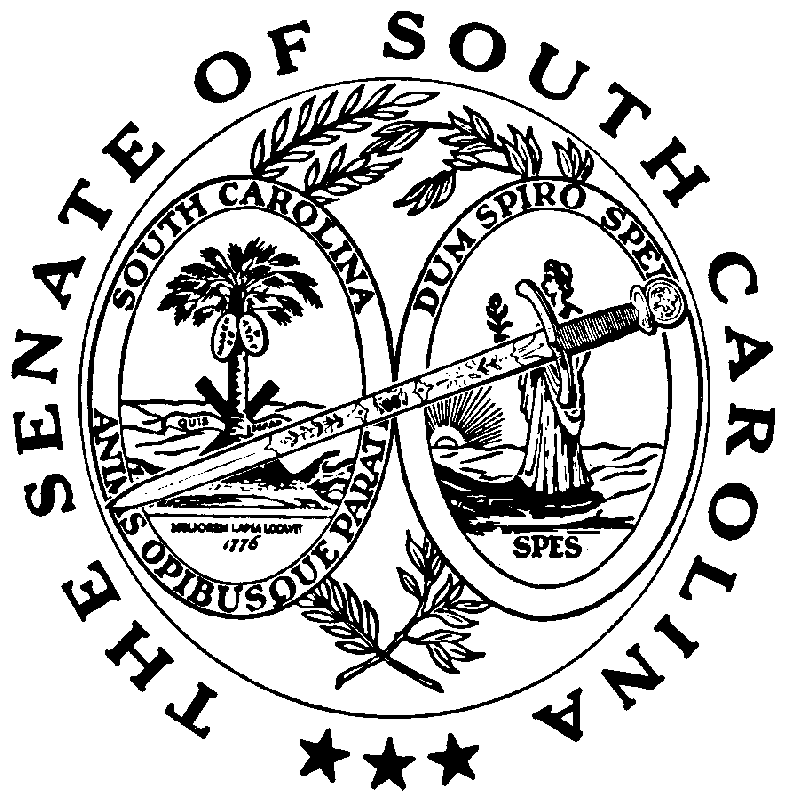 